Томская область Томский районМуниципальное образование «Зональненское сельское поселение»ИНФОРМАЦИОННЫЙ БЮЛЛЕТЕНЬПериодическое официальное печатное издание, предназначенное для опубликованияправовых актов органов местного самоуправления Зональненского сельского поселенияи иной официальной информации                                                                                                                         Издается с 2005г.  п. Зональная Станция                                                                         	        №  93/л от  01.10.2020г.ТОМСКАЯ ОБЛАСТЬТОМСКИЙ РАЙОНАДМИНИСТРАЦИЯ ЗОНАЛЬНЕНСКОГО СЕЛЬСКОГО ПОСЕЛЕНИЯП О С Т А Н О В Л Е Н И Е «01 » октября  2020г.                                                                                                               №222-кО внесении изменений в Постановление Администрации Зональненского сельского поселения №44 от 19.03.2020 «О мерах по противодействию распространению на территории муниципального образования «Зональненское сельское поселение» новой коронавирусной инфекции (COVID-19)»В связи с ухудшением эпидемиологической обстановкой на территории Томской области,ПОСТАНОВЛЯЮ:Внести в постановление Администрации Зональненского сельского поселения №44 от 19.03.2020 «О мерах по противодействию распространению на территории муниципального образования «Зональненское сельское поселение» новой коронавирусной инфекции (COVID-19)» (далее- постановление) следующие изменения:Пункт 2 Постановления изложить в следующей редакции:«2. В Администрации Зональненского сельского поселения ввести следующие меры:2.1. максимально сократить количество проводимых массовых мероприятий, в том числе деловых (межведомственных, рабочих совещаний, заседаний, конференций и т.п.), спортивных, культурных и развлекательных, и, по возможности, проводить их в видеоформате или без участников, допуская возможность проведения только чрезвычайно важных и неотложных мероприятий;2.2. 	специалистам Администрации Зональненского сельского поселения приостановить личный прием граждан и рекомендовать гражданам подавать документы только через средства электронной связи в сети интернет (mail@admzsp.ru), по почте России, а также в письменной форме через ящик приема обращений граждан установленный в здании Администрации Зональненского сельского поселения, по адресу: Томская область, Томский район, пос. Зональная Станция, ул. Совхозная, 10;2.3.	 специалистам Администрации Зональненского сельского поселения путем личного контакта с гражданами рассматривать только категории дел безотлагательного характера при этом соблюдать масочный режим. Отказывать в личном приеме гражданам, не соблюдающим масочный режим;воздержаться от направления лиц, замещающих муниципальные должности, должности муниципальной службы в муниципальном образовании «Зональненского сельского поселения», и иных работников в служебные командировки на территории иностранных государств;не допускать к работе муниципальных служащих, работников с признаками респираторного заболевания (организовать входную термометрию), руководствуясь действующим законодательством;обязать отстраненного муниципального служащего, работника вызвать врача и по итогам проинформировать своего непосредственного руководителя о результатах, в дальнейшем в ежедневном режиме по возможности информировать о своем состоянии здоровья и местонахождении;всем работникам Администрации Зональненского сельского осуществлять самоизоляцию при малейших признаках заболевания;соблюдать установленные требования к условиям труда, обеспечивая достаточную циркуляцию воздуха. Обеспечить муниципальных служащих, работников в достаточном количестве и постоянной доступности средствами для дезинфекции рук;обеспечить оптимальный режим рабочего (служебного) времени и времени отдыха муниципальных служащих и работников;во избежание скопления большого количества муниципальных служащих, работников установить график их посещения в обеденный перерыв столовых. Кратно увеличить влажную уборку с применением антисептиков, обеспечить использование бактерицидных ламп. По возможности организовать в столовых режим приема пищи и использование одноразовой посуды;организовать, по возможности, проведение 1 раз в сутки качественной уборки с проведением дезинфекции дверных ручек, выключателей, поручней, перил, мест общего пользования, а также проводить дезинфекцию воздуха (рециркуляторы воздуха, УФ-облучатели бактерицидные);ознакомить сотрудников Администрации Зональненского сельского поселения с рекомендациями по профилактике новой короновирусной инфекции (2019-nCoV);обеспечить в пределах компетенции информирование населения о мерах по противодействию распространению в муниципальном образовании «Зональненского сельского поселения» коронавирусной инфекции, в том числе о необходимости соблюдения требований и рекомендаций, указанных в постановлении;Предусмотреть возможность осуществления дистанционного формата исполнения должностных обязанностей муниципальных служащих и работников Администрации Зональненского сельского поселения, включая соблюдение безопасности и наличие сетевого доступа к используемым в работе приложениям. Настоящее постановление вступает в силу со дня его официального опубликования.Опубликовать настоящее постановление в официальном печатном издании «Информационный бюллетень» Зональненского сельского поселения и разместить на официальном сайте муниципального образования «Зональненское сельское поселение» в сети Интернет (http://admzsp.ru).Контроль за исполнением настоящего постановления оставляю за собой.Глава поселения(Глава Администрации)                                                                                         Е.А. Коновалова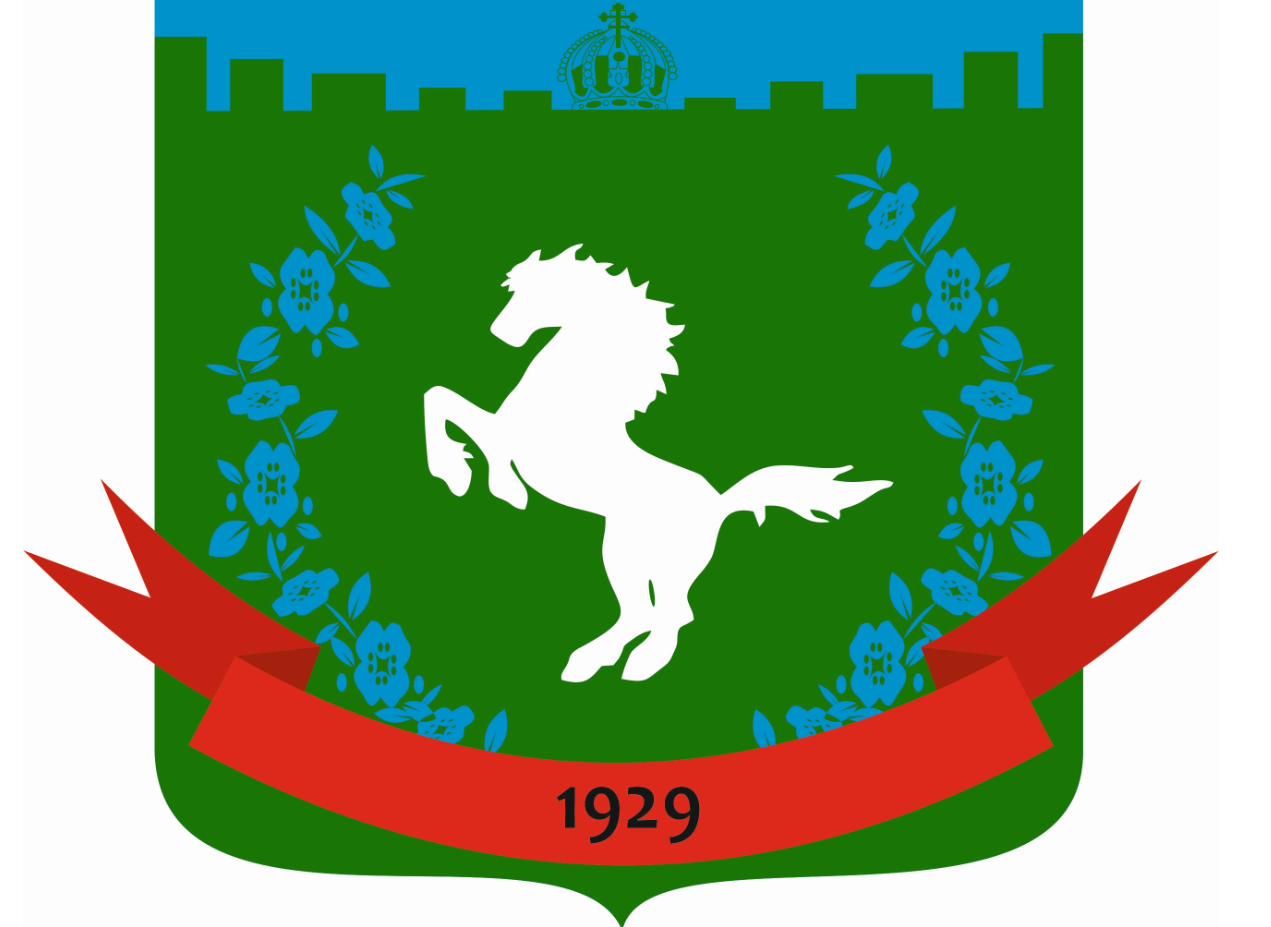 